(КГПУ им. В.П. Астафьева)Филологический факультетКафедра  иностранных языковПРОГРАММА                ГОСУДАРСТВЕННОЙ ИТОГОВОЙ АТТЕСТАЦИИНаправление подготовки  44.03.05 Педагогическое  образование                                              (с двумя профилями подготовки)Направленность (профиль) образовательной программы:               Русский язык и иностранный язык (английский язык)Квалификация (степень):  бакалаврКрасноярск, 2018Составители:В.И.Петрищев, д.п.н., зав.кафедрой иностранных языков,Н.Н.Бебриш, к.фил.н., зав.кафедрой современного русского языка и методикиОбсуждена на заседании кафедры иностранных языковПротокол №  5  от «05»  декабря  2018 г. Заведующий кафедрой     Петрищев В.И.                                                         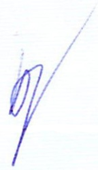 Обсуждена на заседании кафедры современного русского языка и методикиПротокол № 4 от «03»  декабря  2018 г. Заведующий кафедрой      Бебриш Н.Н.                      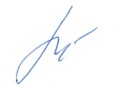 Одобрено НМСС (Н)Протокол   № 4  от  «10»  декабря 2018 г.Председатель НМСС   Бариловская А.А.                        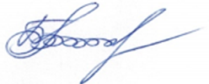 1. ПОЯСНИТЕЛЬНАЯ ЗАПИСКАЦели государственной итоговой аттестацииЦелью проведения государственной итоговой аттестации (далее – ГИА) является определение соответствия результатов освоения обучающимися основных профессиональных образовательных программ высшего образования (далее – ОПОП) соответствующим требованиям федеральных государственных стандартов высшего образования (далее – ФГОС ВО).К ГИА допускается обучающийся, не имеющий академической задолженности и в полном объеме выполнивший учебный план или индивидуальный учебный план по соответствующей ОПОП. Обучающемуся,  успешно прошедшему все установленные университетом государственные итоговые испытания, входящие в ГИА по конкретной программе высшего образования, выдается документ о высшем образовании и квалификации образца, установленного Министерством науки и высшего образования Российской Федерации. Формы и последовательность проведения ГИАГИА проводится в рамках нормативного срока освоения программы в соответствии с учебным планом, утверждённым ученым советом института, департамента, факультета.ГИА обучающихся университета проводится в форме и следующей последовательности: государственного экзамена;защиты выпускной квалификационной работы.Состав и функции государственных экзаменационных и апелляционных комиссийДля проведения ГИА в университете создаются государственные экзаменационные комиссии (далее – ГЭК) и апелляционные комиссии, которые действуют в течение календарного года.Председатель ГЭК утверждается Министерством науки и высшего образования РФ, в состав комиссии также входят члены комиссии, являющиеся ведущими специалистами – представителями работодателей или их объединений – в соответствующей области профессиональной деятельности, и (или) лицами, которые относятся к профессорско-преподавательскому составу университета (иных организаций) и (или) научным работниками университета (иных организаций) и имеют ученое звание и (или) ученую степень.Основной формой деятельности комиссии ГЭК является заседание, которое проводится председателем комиссии. Решение комиссии принимается простым большинством голосов от числа лиц, входящих в состав комиссии, участвующих в заседании. При равном числе голосов председатель комиссии обладает правом решающего голоса. Результаты государственных итоговых испытаний определяются оценками «отлично», «хорошо», «удовлетворительно», «неудовлетворительно» и оформляются протоколами. Председателем апелляционной комиссии утверждается ректор университета (лицо, исполняющее его обязанности, или лицо, уполномоченное ректором университета, - на основании приказа). В состав апелляционной комиссии входят председатель указанной комиссии и не менее 3 членов указанной комиссии. Состав апелляционной комиссии формируется из числа лиц, относящихся к профессорско-преподавательскому составу университета и не входящих в состав ГЭК. Обучающийся имеет право подать в апелляционную комиссию письменную апелляцию о нарушении, по его мнению, установленной процедуры проведения ГИА и (или) несогласия с результатами государственного экзамена. 2. Содержание государственной итоговой аттестации2.1.   Требования   к   профессиональной   подготовленности   выпускника   по направлению   подготовки   44.03.05 Педагогическое образование  (с двумя профилями подготовки), направленность (профиль) образовательной программы  Русский язык и иностранный язык (английский язык):-    области профессиональной деятельности (согласно ФГОС ВО): образование, социальная сфера, культура;- виды профессиональной деятельности, к которым готовятся выпускники (согласно утвержденному учебному плану): педагогическая, научно-исследовательская;- перечень формируемых компетенций при освоении ОПОП (согласно видам деятельности):  Общекультурные компетенцииОК-1 способность использовать основы философских и социогуманитарных знаний для формирования научного мировоззрения;ОК-2 способность анализировать основные этапы и закономерности исторического развития для формирования гражданской позиции;ОК-3 способность использовать естественнонаучные и математические знания для ориентирования в современном информационном пространстве;ОК-4 способность к коммуникации в устной и письменной формах на русском и иностранном языках для решения задач межличностного и межкультурного взаимодействия;ОК-5 способность работать в команде, толерантно воспринимать социальные, культурные и личностные различия;ОК-6 способность к самоорганизации и самообразованию;ОК-7 способность использовать базовые правовые знания в различных сферах деятельности;ОК-8 готовность поддерживать уровень физической подготовки, обеспечивающий полноценную деятельность;ОК-9  способность использовать приемы оказания первой помощи, методы защиты в условиях чрезвычайных ситуацийОбщепрофессиональные компетенции ОПК-1 готовность сознавать социальную значимость своей будущей профессии, обладать мотивацией к осуществлению профессиональной деятельности;ОПК-2 способность осуществлять обучение, воспитание и развитие с учетом социальных, возрастных, психофизических и индивидуальных особенностей, в том числе особых образовательных потребностей обучающихся;ОПК-3 готовность к психолого-педагогическому сопровождению учебно-воспитательного процесса;ОПК-4 готовность к профессиональной деятельности в соответствии с нормативными  правовыми актами в сфере образования;ОПК-5 владение основами профессиональной этики и речевой культуры;ОПК-6 готовность к обеспечению охраны жизни и здоровья обучающихсяПрофессиональные компетенцииПК-1 готовностью реализовывать образовательные программы по учебным предметам в соответствии с требованиями образовательных стандартов;ПК-2 способность использовать современные методы и технологии обучения и диагностики;ПК-3 способность решать задачи воспитания и духовно-нравственного развития обучающихся в учебной и внеучебной деятельности;ПК-4 способность использовать возможности образовательной среды для достижения личностных, метапредметных и предметных результатов обучения и обеспечения качества учебно-воспитательного процесса средствами преподаваемых учебных предметов;ПК-5 способность осуществлять педагогическое сопровождение социализации и профессионального самоопределения обучающихся;ПК-6 готовность к взаимодействию с участниками образовательного процесса;ПК-7 способность организовывать сотрудничество обучающихся, поддерживать их активность, инициативность и самостоятельность, развивать творческие способности;ПК-11 готовность использовать систематизированные теоретические и практические знания для постановки и решения исследовательских задач в области образования;ПК-12 способность руководить учебно-исследовательской деятельностью обучающихся;-  профессиональные стандарты: Федеральный государственный образовательный стандарт высшего образования по направлению подготовки 44.03.05 Педагогическое образование (с двумя профилями подготовки), утвержденным приказом Минобрнауки России от 9 февраля 2016 г. №91, Профессиональный стандарт  «Педагог (педагогическая деятельность в сфере дошкольного, начального общего, основного общего, среднего общего образования) (воспитатель, учитель)», утвержденный приказом Министерства труда и социальной защиты Российской Федерации от 18 октября 2013 г. № 544н (зарегистрирован Министерством юстиции Российской Федерации 6 декабря 2013 г., регистрационный № 30550), с изменениями, внесенными приказами Министерства труда и социальной защиты Российской Федерации от 25 декабря 2014 г. № 1115н (зарегистрирован Министерством юстиции Российской Федерации 19 февраля 2015 г., регистрационный № 36091) и от 5 августа 2016 г. № 422н (зарегистрирован Министерством юстиции  Российской Федерации 23 августа 2016 г., регистрационный № 43326);- трудовые функции, указанные в ОПОП:Обобщенные трудовые функции:Педагогическая деятельность по реализации образовательных программ в образовательных организациях основного общего, среднего общего, дополнительного образования; воспитание и духовно-нравственное развитие обучающихся в учебной и внеучебной деятельности; исследовательская деятельность; руководство учебно-исследовательской деятельностью учащихся;Трудовые функции:Общепедагогическая функция; Педагогическая деятельность по реализации программ основного и среднего (полного) общего образования; Предметное обучение: Русский язык, Иностранный язык (английский язык)-  присваиваемая квалификация (степень):  бакалавр.   2.2. Распределение компетенций, выносимых на ГИА по направлению подготовки 44.03.05 Педагогическое образование*указываются коды компетенций 3. Государственный экзамен3.1. Подготовка к сдаче государственного экзаменаГосударственный экзамен проводится по дисциплинам образовательной программы, результаты освоения которых имеют определяющее значение для профессиональной деятельности выпускников: методика обучения русскому языку, методика обучения иностранному языку (английский язык), современный русский язык, стилистика, история русского литературного языка, иностранный язык, филологический анализ текста, русский язык и культура речи. 3.1.1. Планируемые результаты подготовки к сдаче государственного экзамена3.1.2. Содержание разделов дисциплин (модулей), выносимых на государственный экзамен3.1.3. Рекомендуемая литература при подготовке к сдаче государственного экзамена3.1.3.1. Рекомендуемая литература при подготовке к сдаче государственного экзамена по английскому языку и методике обучения иностранному языку (английский язык)Литература при подготовке к сдаче государственного экзамена по английскому языкуЛитература при подготовке к сдаче государственного экзамена по  методике обучения иностранному языку (английский язык)Согласовано:заместитель директора библиотеки        /  Шулипина С.В.   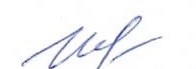 		    (должность структурного подразделения)                    (подпись)                (Фамилия И.О.)                    3.1.3.2. Рекомендуемая литература при подготовке к сдаче государственного экзамена по  русскому языку и методике обучения русскому языкуТаблица 4Согласовано:         главный библиотекарь                      /   Казанцева Е.Ю.   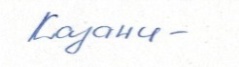                                    (должность структурного подразделения)             (подпись)                              (Фамилия И.О.)    3.1.4. Порядок учета материалов портфолио обучающегося приоценивании компетенцийПортфолио обучающегося размещается в электронно-библиотечной системе университета согласно Регламента размещения данных в электронном портфолио обучающегося по основным образовательным программа высшего образования в КГПУ им. В.П. Астафьева и предоставляются обучающимся в печатном виде в ГЭК не позднее 2-х рабочих дней до начала государственного итогового испытания.Перечень продуктов портфолио, соотнесенных с компетенциямиТаблица 5* указывается только код компетенции из таблицы 13.1.5. Порядок сдачи государственного экзаменаПеред государственными экзаменами проводятся обязательные консультации обучающихся по вопросам утвержденной программы государственных экзаменов.Государственный экзамен проводится в форме устного собеседования При устной сдаче государственного экзамена обучающемуся предоставляется не менее 30 минут на подготовку к ответу и до 20 минут на ответ (при письменной форме сдачи государственного экзамена – не менее 30 минут на выполнение письменной работы или текста). При подготовке к ответу и во время ответа на вопросы билета обучающийся может пользоваться программой государственного экзамена, а также предусмотренным ею материалами и средствами.Обучающиеся делают необходимые записи по каждому вопросу на выданных секретарем ГЭК листах бумаги с печатью или штампом.После завершения устного ответа члены ГЭК, с разрешения председателя, могут задать дополнительные и уточняющие вопросы.4. Выпускная квалификационная работа4.1. Подготовка к защите выпускной квалификационной работыВыпускная квалификационная работа  (далее – ВКР)  представляет собой выполненную  обучающимся    (несколькими обучающимися совместно)    работу, демонстрирующую уровень подготовленности выпускника к самостоятельной профессиональной деятельности.Основная задача выпускной квалификационной работы состоит в определении готовности выпускника к профессиональной исследовательской деятельности в соответствии с квалификационными требованиями ФГОС ВО. Выпускная квалификационная работа предназначена для определения исследовательских умений выпускника, глубины его знаний в избранной научной области, относящейся к профилю специальности, и навыков экспериментально-методической работы. Содержание выпускной квалификационной работы должно соответствовать проблематике дисциплин общепрофессиональной и предметной подготовки в соответствии с государственным образовательным стандартом высшего образования.К выпускной квалификационной  работе студента-выпускника предъявляются следующие требования:- выпускная квалификационная работа должна иметь научно- исследовательский характер;- тема выпускной квалификационной работы должна быть актуальной, т.е. отражать исследуемую проблему в контексте значимости современных проблем, соответствовать современному состоянию и перспективам развития лингвистики и литературоведения;- выпускная квалификационная работа должна отражать умения студента-выпускника самостоятельно собирать, систематизировать материал;- выпускная квалификационная работа должна иметь четкую структуру, завершенность, отвечать требованиям логичного, последовательного изложения материала, содержать обоснованные выводы и предложения.Выпускная квалификационная  работа – это относительно законченное теоретическое или экспериментальное исследование одной из актуальных проблем, содержащее анализ научно-практической литературы научно обоснованные выводы. Теоретическая и практическая значимость ВКР являются основными критериями качества исследования.Самостоятельно выполненная, законченная ВКР бакалавра позволяет выявить:- уровень теоретических и прикладных профессиональных знаний и способность их применения для решения исследовательских задач;- умение самостоятельно работать с различными источниками информации;- систематизировать, анализировать фактический материал, владеть методами и приёмами научного анализа;- владеть научным стилем речи, оформлять работу в соответствии с установленными требованиями.Выпускная работа может носить научно-исследовательский, научно-методический или научно-реферативный характер. Темы бакалаврских работ разрабатываются выпускающей кафедрой и утверждаются приказом ректора.4.1.1. Планируемые результаты подготовки к защите выпускной квалификационной работы Таблица 74.1.2. Порядок подготовки и защиты ВКР определяется Положением о выпускной квалификационной работе бакалавра, специалиста в КГПУ им. В.П. Астафьев, Положением о выпускной квалификационной работе магистра (магистерской диссертации) в КГПУ им. В.П. Астафьева и включает в себя следующие этапы:- определение темы;- организация работы над ВКР (в т.ч. формирование задания на ВКР, проведение консультаций); - допуск к защите (предзащита); - защита ВКР; - хранение ВКР.Примерная тематика ВКР разрабатывается на выпускающих  кафедрах  иностранного языка и современного русского языка на основании актуальных проблем отрасли согласно тенденциям развития науки по профилю подготовки. Примерная тематика ВКР:Кафедра иностранных языковФормирование  лингвокультурологической компетенции в процессе обучения студентов филологического факультета английскому языкуОбучение английскому языку в современной многонациональной школе России и СШАЭффективность игрового обучения английскому языку в младшей и средней школеИгра как способ повышения мотивации при обучении английскому языку детей младшего школьного возрастаФормирование языковой компетенции школьников-мигрантов в российской общеобразовательной школеФормирование социокультурной компетенции в системе дистанционного обучения английскому языку младших школьников в общеобразовательной школеДидактическая игра как метод обучения иностранному языку в общеобразовательной школеВлияние школы на социокультурную адаптацию и интеграцию обучающихся мигрантов в РоссииФормирование социокультурной компетенции обучающихся средней школы на уроках иностранного языкаКафедра современного русского языка и методики   Формирование читательской грамотности на уроках  русского языка в 5 классе Макет учебного комплекса по грамматике  русского языка как неродного и русского языка как иностранного   Пособие «Мой Красноярск» в аспекте социокультурной и языковой адаптации студентов-иностранцев    Адекватность и эквивалентность переводов рассказов Джерома Д.Сэлинджера (материалы для лингвистического кружка в старших классах)Изучение  малоупотребительной лексики в 6 классеЛексико-семантическая группа «цвет»  в  художественных текстах  Д.И.Шмелева (возможность использования  на  уроках русского языка и литературы)Языковая игра в масс-медиа (материалы для элективного  курса по русскому языку  в старших классах  общеобразовательной школы)Заимствованные слова в современной коммуникации (материалы для элективного курса по русскому языку в средней школе)Для подготовки ВКР за обучающимся (несколькими обучающимися, выполняющими одну ВКР) закрепляется научный руководитель ВКР и при необходимости консультант (консультанты). Тема и руководитель ВКР закрепляется за 8 месяцев до защиты путем издания распоряжения директора института, директора департамента, декана факультета на основании выписки из протокола заседания выпускающих (щей) кафедр (ы). 4.1.3. Требования к оформлению текста ВКР регламентированы Положением о выпускной квалификационной работе бакалавра, специалиста в КГПУ им. В.П. Астафьев, Положением о выпускной квалификационной работе магистра (магистерской диссертации) в КГПУ им. В.П. Астафьева и отражаются в соответствующих методических рекомендациях по профилю подготовки (при наличии). Написание и оформление выпускной квалификационной работы должно проводиться в строгом соответствии с требованиями к оформлению текстовой документации (с соблюдением основных положений действующих стандартов - ГОСТ Р 7.0.5-2008 и др.).Текст ВКР должен быть выполнен компьютерным способом. Интенсивность цвета шрифта должна быть одинаковой по всей странице и чёткой для чтения. Страницы текста работы должны соответствовать формату  А 4 размером 210 х 297 мм с соблюдением следующих размеров полей: левое – не менее 30 мм, правое – не менее 15 мм, верхнее – не менее 20 мм, нижнее – не менее 25 мм. В результате на странице располагается 28–30 строк. ВКР должна быть напечатана на одной стороне листа белой бумаги форматом через полтора межстрочных интервала. Рекомендуемый шрифт Times New Roman (14 кегль). Рекомендуемый объем работы–40-60 страниц.  Следует включить режим выравнивание по ширине и автоматический перенос слов. Абзац (отступ) в тексте равен 1,25. Шрифт должен быть четким. Плотность текста должна быть одинаковой. Номер обозначается арабской цифрой и может располагаться вверху или внизу – главное, чтобы соблюдалось единообразие по всей работе. Иллюстрации, таблицы, занимающие целый лист, учитываются как страницы текста. Параграфы, пункты и подпункты располагаются по порядку. Подготовленный в соответствии с вышеуказанными требованиями текст ВКР оформляется в специальную папку или переплетается.Процент неправомочных заимствований любой системой проверки типа «Антиплагиат» устанавливается приказом ректора на текущий учебный год.4.1.4. Процедура защиты выпускной квалификационной работыЗащита проводится на открытом заседании Государственной экзаменационной комиссии. График и последовательность всех защит составляются заранее и доводятся до сведения защищающихся не позднее, чем за месяц до защиты. Выполненная выпускная квалификационная работа должна последовательно пройти: предварительную защиту на кафедре или студенческой научной конференции; получение отзыва руководителя (в случае предполагаемого его отсутствия на защите); проверку на использование заимствованного материала без ссылки на автора и (или) источник заимствования с помощью любой системы проверки, в том числе программы «Антиплагиат»; защиту в государственной экзаменационной комиссии. Перед защитой секретарь ГЭК передает выпускную квалификационную  работу председателю. ВКР представляется ГЭК без подготовки, на всю процедуру защиты отводится до 30 минут на одного обучающегося, в том числе на представление ВКР – до 15 минут. Защита ВКР регламентирована Положением о выпускной квалификационной работе бакалавра, специалиста в КГПУ им. В.П. Астафьев, Положением о выпускной квалификационной работе магистра (магистерской диссертации) в КГПУ им. В.П. Астафьева.Выступление во время защиты должно продемонстрировать научную и педагогическую квалификацию, готовность к профессиональной деятельности. На защите выпускной квалификационной работы выпускник должен продемонстрировать необходимый и достаточный уровень профессиональной компетентности бакалавра по направлению 44.03.05 «Педагогическое образование». Ответ выпускника оценивается согласно компетенциям на основе единого содержания (См. пункт фонда оценочных средств). По результатам защиты ВКР экзаменационная комиссия принимает решение о присвоении обучающемуся квалификации «бакалавр» по направлению подготовки 44.03.05 Педагогическое образование и выдаче диплома государственного образца о высшем образовании. Комиссия может дать рекомендацию в магистратуру тем выпускникам, чьи работы выполнены на высоком научном уровне.Решения ГЭК принимаются на закрытых заседаниях простым большинством голосов членов комиссии, участвующих в заседании. При равном числе голосов решение председателя комиссии является определяющим. Оценки ВКР объявляются в тот же день после оформления в установленном порядке протокола заседания комиссии. Если защита признана неудовлетворительной, ГЭК решает вопрос о возможности предоставления данной работы к повторной защите после её необходимой доработки или рекомендует выбрать новую тему, но не ранее чем через три месяца и не более чем через пять лет после первой защиты. Повторная защита не может назначаться более двух раз. Обучающимся, не прошедшим аттестационные испытания по уважительной причине (по медицинским показаниям или в других исключительных случаях, документально подтвержденных), должна быть предоставлена возможность пройти повторную защиту ВКР без отчисления из вуза. Дополнительные заседания ГЭК проводятся не позднее четырех месяцев после подачи заявления выпускником, не прошедшим защиту ВКР по уважительной причине. ВКР хранится на кафедре в печатном и электронном виде в течение пяти лет. При необходимости она может быть выдана выпускнику по решению заведующего кафедрой для использования в практической работе или научных целях на определённый срок с обязательством возврата. Лучшие ВКР, представлявшиеся на научных конференциях, рекомендованные к публикации, к участию в конкурсах ВКР регионального и федерального уровней, хранятся бессрочно.Передача ВКР (текст, электронная версия) и сопутствующая документация на хранение осуществляется в  течение трех дней после защиты.ВКР в электронном виде в формате pdf выставляется вместе с отзывом руководителя,  справкой о результатах проверки на неправомерные заимствования в ЭБС КГПУ. 5. Описание материально-технической базы ГИА проводится согласно утвержденному расписанию, в котором указывается дата, время и место проведения государственных аттестационных испытаний и предэкзаменационных консультаций по вопросам, включенным в программу государственного экзамена. При формировании расписания устанавливается перерыв между государственными аттестационными испытания продолжительностью не менее 7 календарных дней. Место проведения государственных аттестационных испытаний определяется исходя из имеющегося аудиторного фонда и имеющегося оборудования.  Таблица 8МИНИСТЕРСТВО НАУКИ И ВЫСШЕГО ОБРАЗОВАНИЯ РОССИЙСКОЙ ФЕДЕРАЦИИфедеральное государственное бюджетное образовательное учреждение высшего образования«КРАСНОЯРСКИЙ ГОСУДАРСТВЕННЫЙ ПЕДАГОГИЧЕСКИЙ УНИВЕРСИТЕТ им В.П. АСТАФЬЕВА»(КГПУ им. В.П. Астафьева)Филологический факультет        Кафедра иностранных языковУТВЕРЖДЕНОна заседании кафедрыиностранного языкаПротокол   № 5от «05» декабря 2018 г.зав.кафедрой В.И. Петрищев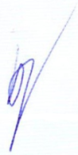 УТВЕРЖДЕНОна заседании кафедрысовременного русского языкаи методикиПротокол   № 4от «03» декабря 2018 г.зав.кафедрой Н.Н. БебришОДОБРЕНОна заседании научно-методического советаспециальности (направления подготовки)Протокол №  4от «10» декабря 2018 г.Председатель НМСС(Н) А.А. Бариловская           ФОНД ОЦЕНОЧНЫХ  СРЕДСТВ            для проведения государственной итоговой аттестации             Направление подготовки  44.03.05 Педагогическое  образование                                              (с двумя профилями подготовки)Направленность (профиль) образовательной программы:               Русский язык и иностранный язык (английский язык)Квалификация (степень):  бакалаврСоставители: В.И.Петрищев, д.п.н., зав. кафедрой иностранных языков,                        Е.В.Филоненко, ст.преподаватель  кафедры иностранных                        языков.Красноярск, 2018            1.Назначение фонда оценочных средствЦелью создания ФОС для государственной итоговой  аттестации выпускников по направлению подготовки 44.03.05 Педагогическое  образование (с двумя профилями подготовки), направленность (профиль) образовательной программы Русский язык и иностранный язык (английский язык) является определение соответствия результатов освоения обучающимися основной профессиональной образовательной программы, установленных образовательным стандартом.1.2.ФОС для государственной итоговой аттестации решает  задачи:- оценка достижений обучающихся в процессе итоговой государственной аттестации с определением положительных/отрицательных результатов и планирование корректирующих мероприятий;-   управление процессом достижения реализации образовательных программ,  определенных в виде набора компетенций выпускников;- обеспечение соответствия результатов обучения задачам будущей профессиональной деятельности через совершенствование традиционных и внедрение инновационных методов обучения в образовательный процесс университета.1.3. ФОС разработан на основании нормативных документов:- федерального государственного образовательного стандарта высшего образования по направлению подготовки 44.03.05 Педагогическое  образование (с двумя профилями подготовки);- образовательной программы высшего образования по направлению подготовки 44.03.05 Педагогическое  образование (с двумя профилями подготовки)  (уровень бакалавриат);           - Положения о формировании фонда оценочных средств для текущего контроля успеваемости, промежуточной и итоговой аттестации обучающихся по   образовательным   программам   высшего   образования   - программам бакалавриата, программам специалитета, программам магистратуры, программам подготовки научно-педагогических кадров в аспирантуре в федеральном государственном бюджетном образовательном учреждении высшего   образования   «Красноярский государственный   педагогический университет им. В.П. Астафьева» и его филиалах.2. Перечень компетенций, которыми должны овладеть обучающиеся в  результате   освоения  образовательной  программыГосударственная итоговая аттестация по направлению подготовки 44.03.05 Педагогическое образование (с двумя профилями подготовки), направленность (профиль) образовательной программы Русский язык и иностранный язык (английский язык) предназначена для оценки сформированности общекультурных, общепрофессиональных и профессиональных компетенций выпускника бакалавриата, определяющих его подготовленность к решению профессиональных задач, установленных федеральным государственным образовательным стандартом.3.Форма и типовые оценочные средства государственной итоговой аттестации  Государственный  экзамен  является одним из заключительных  этапов подготовки магистров и проводится согласно графику учебного процесса после преддипломной практики с целью:- оценить теоретические знания и практические навыки и умения;   - проверить подготовленность выпускника к профессиональной деятельности.3.1. Показатели и критерии оценивания сформированности компетенций по оценочному средству вопросы государственного экзамена*Менее 60 баллов – компетенция не сформирована3.2. Шкала итоговой оценки на государственном экзаменеОценка знаний обучающихся производится по следующим критериям:оценка «отлично» выставляется, если обучающийся глубоко и прочно усвоил программный материал курса, последовательно и четко его излагает, умеет  связывать теорию с практикой, свободно справляется с задачами и вопросами,  не затрудняется с ответом при видоизменении задания, правильно обосновывает принятые решения, на высоком уровне владеет навыками и приемами выполнения практических задач;оценка «хорошо» выставляется обучающемуся, если он хорошо знает материал курса, грамотно излагает его, не допуская существенных ошибок при ответе на вопрос, правильно применяет  теоретические  положения,  решая практические задачи, владеет необходимыми навыками и приемами их выполнения;оценка «удовлетворительно» выставляется обучающемуся, демонстрирующему только знания основного материала, но не усвоившему его в деталях, допускающему неточности в изложении программного материала, дающему недостаточно правильные формулировки, испытывающему затруднения при выполнении практических задач;оценка «неудовлетворительно» выставляется обучающемуся, не знающему значительно части программного материала, допускающему существенные ошибки, неуверенно, с большими затруднениями решающему  практические задачи или не справляющемуся с ними самостоятельно.3.3. Контрольно-измерительные материалы для государственного экзамена3.3.1. Перечень основных проблем и вопросов, выносимых  на государственный экзаменПеречень вопросов по английскому языкуThe system of education in Great Britain.The system of education in Russia.  The system of education in the USA.Teaching as a profession. What kind of teacher would you like to be?Does pronunciation matter?Pronunciation myths and facts.The role of a teacher in today’s language class.School performance: why do some immigrant children excel while others fail?Classical Assimilation Theory (J. Berry).Culture and Language.How to be a good teacher?Education and society.How to teach English?Cherokee school society and the intercultural classroom.The role of a teacher in today’s language class.Перечень вопросов по русскому языкуЯзыковая ситуация и языковая политика Об основе русского литературного языка. Теории и гипотезы.  Коммуникативная целесообразность речи. Понятие о реализации коммуникативных качеств в разных сферах общения. Правильность речи как основа речевой культуры.Лингвистический комментарий как необходимый компонент филологического анализа художественного текста. Ключевые (опорные) слова, словосочетания и предложения в художественном тексте. Стилистика текста. Категория интертекстуальности и ее реализации в текстах. Актуальные проблемы орфографии.Семантическая характеристика фразеологизмов русского языка.Основные тенденции развития современного  словообразования.Процессы переходности в системе частей речи.Характер категории рода имен существительных в сопоставлении с другими именными частями речи.Основные направления современного семантического синтаксиса: структурно-семантическое, денотативное, логическое, лексическое. Смысловая структура предложения и компоненты, ее составляющие. Диктум и модус.Актуальное членение как организация высказывания. Категории коммуникативного синтаксиса. Вопрос о коммуникативной парадигме предложения.Принципы классификации сложноподчиненного предложения в синтаксической традиции и современной науке. Различные типологии сложного предложения  в современном русском языке.Спорные случаи выделения морфем в современном русском языке.3.3.2.  Типы ситуационных задачСитуационные задачи по «Методике обучения иностранному языку»Ситуационная задача №1A committee of professors reviewing applications for their graduate program in TESOL come upon the statement of another applicant who declares that he wishes to be admitted to discover or (more ambitiously) to develop the one best method for teaching English as a second or foreign language. Several committee members utter words of impatience and disappointment:"Oh, no! Not another one!""Here we go again!"What are the reasons for the committee's reactions to this statement?Ситуационная задача №2An ESL tutor writes the following in the journal she is keeping for her methods class: I am tutoring a student from South America who hired me to help him improve his oral accuracy. Although he feels he is making great progress, I feel that he pays attention only to his fluency and has made no progress at all with his grammatical accuracy. I have pointed this out to him, have tried using more accuracy-based activities, and have even talked to his classroom teacher but to no avail. Is there anything I can do to keep my expectations in line?What would you recommend to the tutor?Ситуационная задача №3It is Monday morning and a group of young adult English as a second language (ESL) learners have just arrived for their language class. The teacher starts the class by asking the students about their weekend:Teacher: So what did you do this weekend?Student 1: I ran my first marathon!Teacher: Wow! Did you finish?Student 1: Yes, eventually. . . . But I can barely walk today!Several students: Congratulations! Way to go!The discussion continues for a few more minutes and one student finally asks the teacher if she had a good weekend. Which method of language teaching is being used in the classroom? What are the advantages and disadvantages of this method? Express your attitude towards the method.(CLT)Ситуационная задача №4In an elementary school in China, an enthusiastic English teacher is teaching 9-year-old students a lesson about discussing the weather. She begins by asking the students about the weather outside that day. Individual students reply: It's warm... cloudy.. . sunny . . .fine, and so on. The teacher continues by asking about the weather in other parts of China, for example, up north, where it is much colder. She even pretends that she has caught a cold, shivering and sneezing, and asks the students to guess what is wrong. She then goes over a dialogue about two characters named Zip and Zoom, one of whom has traveled up north, where the weather is cold, and has caught a cold. The students do role plays of the dialogue seated in pairs and then perform it at the front of the class.(CLT)Ситуационная задача №5Mr Johns gather his Russian students in a circle and encourage them to relax while listening to classical music.  He gives them the text, in both Russian and English,  to refer to during the readings, then he informs students to clear their minds and follow along while the teacher reads in the target language, referring to the primary language for comprehension when necessary.Which method of language teaching is being used in the classroom? What are the advantages and disadvantages of this method? Express your attitude towards the method. (Suggestopedia)Ситуационная задача №6Miss Hunton is teaching her early ESL students a lesson on vowel sounds. She shows the vowel sounds that are matched with specific colors on the color chart. Then she says each vowel sound while matching it to the color a few times and gives examples of the sound  in different words. Then students are given a stack of cards and partnered up with another student. They will show each other the cards as if they were flash cards and the partner will have to give the appropriate vowel sound for the color on the card. Which method of language teaching is being used in the classroom? What are the advantages and disadvantages of this method? Express your attitude towards the method. (The silent way)Ситуационная задача №7Mrs. Abrahams is teaching ESL beginners. The aim of the lesson is to teach students to introduce themselves. The teacher introduces herself in target language. “My name is…” She begins choral repetition with “My name is…” Then the teacher goes around the room and asks each student to repeat the phrase “My name is…”.  She says, “My name is Glenda, what is your name?”  Asks students to respond by saying, “My name is….”Which method of language teaching is being used in the classroom? What are the advantages and disadvantages of this method? Express your attitude towards the method.  (the natural approach)Ситуационная задача №8Mr. Brick says to his student: Rachel, walk to the blackboard.Rachel gets up and walks to the blackboard.Then Mr. Brick says: Class, when Rachel walks to the blackboard, stand up.The class stands up.Which method of language teaching is being used in the classroom? What are the advantages and disadvantages of this method? Express your attitude towards the method.  (TPR)Ситуационная задача №9Teacher: I eat breakfast every day. He.
Students: He eats breakfast every day.
Teacher: He eats breakfast every day. They.
Students: They eat breakfast every day.Which method of language teaching is being used in the classroom? What are the advantages and disadvantages of this method? Express your attitude towards the method.(The audio-lingual method)Ситуационная задача №10Miss Blair begins the lesson by introducing cards with pictures of animals. The students are split into four groups. In each group’s area there are plastic play toys in the category of zoo, farm, pet, and ocean animals. The student are told to guess where they think their groups animals would live. They get a chance to communicate about their animals and animal habitat. Then they are instructed to draw a picture of their habitat, so they can show the class which group of animals they have. Which method of language teaching is being used in the classroom? What are the advantages and disadvantages of this method? Express your attitude towards the method. (Cooperative learning) (Совместное обучение)Ситуационные задачи по методике обучения русскому языкуСитуационная задача №11При объяснении материала о вопросительных и относительных местоимениях учитель, разбирая предложения, параллельно делал записи на классной доске. В результате на доске появилась следующая запись, которую учащиеся перенесли в тетради:Вопросительные местоимения	Относительные местоимениячей	ктокоторый	сколькокого	которыйВыскажите свое мнение о такой наглядности. Ваши предложения по оформлению записи.Ситуационная задача №12Объяснив правописание букв о-е после шипящих в конце наречий,  учитель решил провести обобщение по этой орфограмме и подготовил следующую таблицу:Правописание букв о-е после шипящих1) желтый, бережет, вооруженный;2) шалашом, бережок, большого, парчовый, горячо;3)товарищем, орешек, хорошего, ключевого, певуче.Как вы предлагаете провести обобщение материала по данной орфограмме? Нужно ли вносить изменения в таблицу, укажите какие. Почему она вас не удовлетворяет? Дайте проект своей таблицы.Ситуационная задача №13 Правильно ли поступил учитель в следующей ситуации? Прослушав ответ ученика, что в слове  подъехал надо писать твердый знак, потому что  после приставок перед буквами е, ё,  ю, я пишется твердый знак,  учитель заметил, что ответ неполный, в рассуждении пропущена умственная операция, связанная с применением этого правила. Согласны ли вы с замечанием учителя? Какие упражнения необходимо использовать для отработки этого правила?Ситуационная задача №14 Проанализируйте примеры из школьных работ и определите, какие лексические ошибки допущены школьниками и почему?1.Достойное место занимают реликвии, преподнесенные школе гостями. 2. Картофель выкопали землечерпалкой. 3. Животные запаслись продуктами и засели в свои помещения. Какую работу вы проведете по предупреждению этих и подобных им недочетов?Ситуационная задача №15 Учащиеся нередко допускают ошибки в употреблении существительных с предлогом:  со школы, у маме. Какова причина этих ошибок? О чем прежде всего следует позаботиться, работая над их исправлениями? Каким упражнениям при закреплении употребления имени существительного с предлогом следует отдать предпочтение – устным или письменным?Ситуационная задача №16На уроке  русского языка в 5 классе учитель  в ходе изучения материала в течение 20 минут рассказывал о стилях речи. Задания  у класса не было. Проанализируйте ситуацию. В чем заключается ошибка учителя? Дайте обоснование ее коррекции.Ситуационная задача №17Проверяя домашнее задание, учитель заметил, что почти все учащиеся выполнили не все задания к упражнению. Выявите проблему, сформулируйте педагогические задачи и определите пути их решения.Ситуационная задача №18При работе на уроке ученица быстро справляется со своим заданием и начинает отвлекать своих одноклассников. Выявите проблему, предложите пути ее решения в рамках изучения русского языка.Ситуационная задача №19 На уроке ученик не слушает объяснение учителя, отвлекается. Выявите проблему и определите пути  решения. Предложите приемы привлечения внимания в рамках предмета «русский язык».Примеры заданий государственного экзамены и его спецификация согласно профессионального стандарта и ФГОС ВО3.3.3. Паспорт фонда оценочных средств государственного экзамена4. Фонд оценочных средств для выпускной квалификационной работы4.1. Критерии оценки выпускной квалификационной работы 	4.1.1. Показатели и критерии оценивания сформированных  компетенций по оценочному средству  выпускная  квалификационная работа ( ВКР )4.1.2. Шкала оценивания  защиты ВКР1.Содержательная полнота изложения.2.  Доказательность  и	аргументированность	изложения	результатовисследования.3. Понимание и осознанность излагаемого материала.4. Самостоятельность суждений.5.	Речевое	оформление	ответа  (использование	профессиональногоязыка и системы понятий).6. Навыки ведения научной дискуссии.7. 	Оформление	презентации	с	учетом	особенностей восприятия аудитории (читаемость текста, чёткость представления данных).Рецензия  и  отзыв  научного  руководителя  входят  в  интегративную оценку выпускной квалификационной работы.«Отлично»  - Обучающийся демонстрирует в области компетенций ОК –4; ОПК – 5; продвинутый или базовый уровень, в области компетенций ПК – 4, ПК- 11 продвинутый уровень.«Хорошо»  - Обучающийся демонстрирует в области компетенций ОК – 4; ОПК – 5  продвинутый уровень, в области компетенций ПК – 4, ПК – 11 базовый  или пороговый уровень.«Удовлетворительно»     -     Обучающийся     демонстрирует     в     области компетенций ОК – 4; ОПК – 5; ПК – 4, 11  пороговый  уровень.«Неудовлетворительно»  - Обучающийся не демонстрирует порогового уровня  в области компетенций ОК – 4; ОПК – 5; ПК – 4, 11.            МИНИСТЕРСТВО НАУКИ И ВЫСШЕГО ОБРАЗОВАНИЯ РОССИЙСКОЙ ФЕДЕРАЦИИфедеральное государственное бюджетное образовательное учреждение высшего  образования«Красноярский  государственный  педагогический  университет  им. В.П. Астафьева»Компетенции*Компетенции*Подготовка к сдаче и сдача государственного экзаменаПодготовка к защите и защита выпускной квалификационной работыОК-1, ОК-4,ОК-5, ОК-6ОК-1, ОК-2, ОК-3, ОК-4, ОК-5,ОК-6, ОК-7,ОК-8, ОК-9ОПК-1,  ОПК-5ОПК-1, ОПК-2, ОПК-3, ОПК- 4, ОПК-5, ОПК-6ПК-1, ПК-3, ПК-4ПК-1, ПК-2, ПК-3, ПК-4, ПК-5, ПК-6, ПК-7, ПК-11, ПК-12 Компетен-ции Планируемые результаты подготовки ОК-1Знать: содержание основных понятий, связь элементов общества как системы, характеристики форм познавательной деятельности, философские проблемы гуманитарных наук, характер общенаучных взаимосвязей.Уметь: классифицировать и систематизировать мировоззренческие представления, использовать знание различных методик анализа человека как объекта комплексного исследования  психологии, педагогики, профессиональной этики и других дисциплин.
Владеть: знанием основ научной, философской, религиозной картины мира, базовыми концепциями и принципами познания закономерностей исторического процесса и места человека в нём, представлением о многообразии культур и цивилизаций в их взаимодействии для формирования научного мировоззрения.ОК-4Знать: основы коммуникации в устной и письменной формах на русском и иностранном языках.Уметь: решать задачи межличностного и межкультурного взаимодействия.
Владеть: способностью использовать знания основ коммуникации в устной и письменной формах на русском и иностранном языках для решения задач межличностного и межкультурного взаимодействия.ОК-5Знать: социальные, культурные и личностные различия.Уметь: работать в команде.Владеть: способностью работать в команде, толерантно воспринимать социальные, культурные и личностные различия.ОК-6Знать:	как	организовать	процесс самообразования.Уметь: организовать процесс самообразования.Владеть: способностью к самоорганизации и самообразованию.ОПК-1Знать: суть работы педагога как социально-значимого профессионала, несущего высокую личную и общественную ответственность как за материальную, так и морально-нравственную составляющую в воспитании будущего поколения граждан своей страны.Уметь: использовать приобретенные навыки для осуществления своей профессиональной миссии, формировать мотивацию к осуществлению профессиональной деятельности.Владеть: готовностью осознавать социальную значимость своей будущей профессии, обладать мотивацией	к осуществлению профессиональной деятельности.ОПК-5Знать:  основы профессиональной этики и речевой культуры.Уметь: применять их в профессиональной деятельности.Владеть: коммуникативными, этическими и структурно-языковыми нормами,  соблюдать правила профессиональной этики.ПК-1Знать: требования, предъявляемые профессиональными стандартами к образовательным программам.Уметь:  применять педагогический инструментарий для реализации  образовательных программ.Владеть: различными методиками, технологиями и приемамиобучения предмету в рамках образовательных  программ.ПК- 3Знать: основы теории воспитания.Уметь: разрабатывать и применять на практике методики, технологии и приемы обучения. Владеть: способностью осуществлять задачи воспитания и духовно-нравственного развития  обучающихся в учебной и внеучебной деятельности.ПК-4Знать: условия достижения личностных, метапредметных и предметных результатов обучения.Уметь: определять задачи духовно- нравственного воспитания.Владеть: способностью анализировать результаты проектирования и простраивать педагогические взаимоотношения, направленные на  социализацию и профессиональное самоопределение обучающихся. Дисциплина (модуль)Разделы, темыМетодика обучения иностранному языкуМетодика иностранного языка как наука, Цели и содержание обучения иностранному языку в контексте требований ФГОС, Иностранный язык  как учебный предмет, Средства обучения иностранному языку, Виды, содержание и структура уроков. Методы обучения, Современные педагогические технологии обучения иностранному языку, Принципы и средства обучения иностранному языку, их классификация, Фонетический аспект обучения иностранному языку, Лексический аспект обучения иностранному языку, Грамматический аспект обучения иностранному языку, Обучение аудированию, чтению, говорению, письму, Отечественные и зарубежные УМК для различных этапов обучения иностранному (английскому) языку, Системно - деятельностный подход в процессе обучения инострнному языку (формирование фонетических, лексических, грамматических навыков), Формирование межкультурной компетенции, Планирование и анализ урока англ. языка, технологическая карта урока, Современные средства контроля в процессе обучения английскому языкуИностранный язык. Практический курсБАЗОВЫЙ МОДУЛЬ № 11. Раздел 1: «Architecture». Раздел 2: «Globalisation». Раздел 3: «Technology». Статья.БАЗОВЫЙ МОДУЛЬ № 13. Раздел 1: «Education and Employment».: Раздел 2: «Tourism and Conservation». БАЗОВЫЙ МОДУЛЬ № 14. Раздел 1: «International Relations». Раздел 2: «Health and Care».  БАЗОВЫЙ МОДУЛЬ № 15. Раздел 1: «Fashion and Consumerism». Раздел 2: «Technology and Change». БАЗОВЫЙ МОДУЛЬ № 16. Раздел 1: «People and Ideas». Раздел 2: «Journalism and Media». БАЗОВЫЙ МОДУЛЬ № 17. Раздел 1: «Law and Society».Раздел 2: «Arts and Entertainment БАЗОВЫЙ МОДУЛЬ № 18. Раздел 1: «Business and Economics».. Раздел 2: «Science and Nature». БАЗОВЫЙ МОДУЛЬ № 19. Does the Pronunciation Matter? English and Culture. Solving Communication Problems. Introduction to Learning Teaching. The Subject Matter of English Language Teaching.БАЗОВЫЙ МОДУЛЬ № 20. Classroom Options, Skills and Techniques. The Teaching of English a Communication. Communicative Approaches and Communicative Processes. On Communicative Competence. Promoting English Awareness.БАЗОВЫЙ МОДУЛЬ № 21.Successful Language Strategies. Thinking About Teaching and Learning. Designing Effective Instruction. Teaching Tips: Strategies, Research, and Theory for College and University.БАЗОВЫЙ МОДУЛЬ № 22. The Case Against Teaching. How People Learn: Brain, Mind, Experience, and School. Active Learning: Creating Excitement in the Classroom. How Do I Organize My Lessons.Русский язык и культура речи  Понятие нормы. Кодификация. Орфоэпические, грамматические и лексические нормы русского языка.   Понятие стилевой нормы.   Коммуникативные качества речи. Речь правильная и неправильная.     Ситуация общения, переменные составляющие коммуникативной ситуации.Современный русский язык  Графика. Графема и буква. Состав современного русского алфавита. Принципы русской графики. Обозначение на письме. Обозначение твердости-мягкости согласных. Гласные буквы после шипящих и ц. Ограничения и отступления от позиционного принципа графики. Значение букв Ь и Ъ.     Орфография. Разделы русской орфографии. Орфограмма. Типы орфограмм. Передача буквами фонемного состава слов и морфем. Принципы орфографии: фонематический, традиционный, фонетический, морфематический. Основной принцип с точки зрения МФШ и ЛФШ.   Дифференцирующие написания. Слитные, раздельные и дефисные написания. Принципы этого раздела: лексико-синтаксический, словообразовательно-грамматический, традиционный.   Прописные и строчные буквы. Синтаксический, морфологический, семантический и словообразовательный принципы их употребления.   Перенос слова. Графические сокращения. Принципы и типы графических сокращений.  Основные исторические изменения в русской графике и орфографии. Русское письмо в XI-XVII вв Русское письмо в XVIII-XIX вв. Реформа русского письма в 1917-1918гг. упорядочение правописания в 1930- 1950гг. Дискуссия 1960г.  Возможности усовершенствования современной орфографии. Современные орфографические словари и справочники.     Фразеология. Состав, структура и семантика фразеологизмов. Фразеологизмы с точки зрения лексического состава и семантической слитности. Фразеологизированные выражения. Структурные типы фразеологизмов.    Фразеологические обороты с точки зрения их происхождения и функционирования. Исконно русские и заимствованные фразеологизмы. Функционально-стилевая характеристика русской фразеологии и ее стилистическая дифференциация.  Словообразование. Понятие морфемы. Признаки морфемы: неделимость, значимость, воспроизводимость, повторяемость, несамостоятельность, материальность. Соотношение понятий фонема-морфема – слово.  Классификация морфем. Виды морфем. Нулевые морфемы. Критерии выделения нулевых морфем. Вопрос о нулевых морфемах. Полисемия и омонимия морфем.Морфема и морф. Типы морфов: алломорфы, варианты морфемы.    Активные процессы в современном словообразовании. Рост агглютинативных черт  в процессе образования слов. Наиболее продуктивные словообразовательные типы. Производство наименований лиц. Абстрактные имена и названия процессов. Приставочные образования и сложные слова. Специализация словообразовательных средств. Чересступенчатое  словообразование. Свертывание наименований. Аббревиация. Экспрессивные имена. Окказиональные слова.     Морфология. Часть речи, категориальное значение глагола.Начальная форма глагола; вопрос к начальной форме глагола; вопрос к словоформе в тексте.Форма глагола (спрягаемая/неспрягаемая).основы глагола (основа инфинитива и основа настоящего времени).Класс глагола; показатели класса глагола.Тип спряжения глагола; показатель спряжения.Вид глагола (несовершенный/совершенный); значение вида; видовая пара глагола; способ образования видовой пары; способ глагольного действия.Переходность / непереходность глагола; показатель переходности / непереходности. Возвратность/невозвратность ; показатель возвратности (постфикс -ся) ; функция и значение постфикса –ся. Залог глагола; показатель залога; значение залога. Наклонение глагола; показатель наклонения; значение наклонения. Время глагола; показатель времени; значение времени. Лицо глагола; показатель лица; значение лица. Число глагола; показатель числа; значение числа. Род глагола; значение рода; показатель рода.     Синтаксис. Сложное предложение как многоаспектная единица. Понятие о сложном предложении. Характеристика компонентов сложного предложения. Смысловая организация сложного предложения. Полипропозитивность. Коммуникативная организация сложного предложения. Формальная организация сложного предложения. Средства связи частей сложного предложения.  Сочинение и подчинение в сложном предложении. Переходные случаи между сочинением и подчинением. Принципы классификации сложноподчиненных предложений в истории русской науки: аналогическая (логико-грамматическая), союзоцентрическая (формально-грамматическая), структурно-семантическая (многомерная). Нерасчленѐнные и расчленѐнные сложноподчиненные предложения, их основные признаки. Виды сложноподчиненных предложений. Бессоюзные сложные предложения. История изучения бессоюзных сложных предложений. Вопрос о грамматической форме бессоюзных сложных предложений. Вопрос об интонации как средстве связи бессоюзных сложных предложений. Структурно-семантические типы бессоюзных сложных предложений. Сферы употребления бессоюзных сложных предложений. Многочленные сложноподчиненные предложения. Сложные предложения с разными видами связи. Высший уровень членения.Методика обучения русскому языку    Методика преподавания русского языка в средней школе, ее предмет, задачи, разделы. Понятийно-терминологический аппарат методики. Методы научного исследования. Связь методики с базовыми науками. История методики русского языка как науки.     Русский язык в госстандарте, учебных программах. Цели и задачи изучения русского языка в школе, состав и структура школьного курса русского языка. Специальные и общепредметные цели обучения русскому языку. Знания и умения по русскому языку, их виды.   Методы обучения русскому языку. Понятие метода в дидактике и методике. Метод и принцип обучения. Метод и методический прием.      Общедидактические методы обучения и их классификация. Классификационные системы методов, построенные с ориентацией на дидактическую цель, лежащую в основе того или иного этапа обучения (методы обучения и методы контроля), на источник получения знаний учащимися (слово учителя, беседа, наблюдение, языковой анализ и др.),  на способ  мышления при познании (методы индукции и дедукции, аналогии, сопоставления и противопоставления, анализа и синтеза).    Группы методов обучения в классификационной системе  Ю.К.Бабанского:методы организации и осуществления учебно-познавательной деятельности, методы стимулирования и мотивации познания, методы контроля и самоконтроля.История русского литературного языкаСвязь истории русского литературного языка с развитием общества, с историей русского государства, культуры и литературы. Понятие о литературном языке. Языковая норма. Специфика книжной нормы, ее связь с письменностью, традицией, с формальным обучением и кодификацией. Книжная норма как основа литературного языка. Принципы периодизации истории русского литературного языка. Современное состояние вопроса об истоках древнерусского литературного языка. Концепции А.А.Шахматова, С.П.Обнорского, В.В.Виноградова, Ф.П.Филина. Вопрос о непрерывности развития русского литературного языка. Ориентация на разные типы текстов как основа различных концепций. Типология литературных языков эпохи средневековья. Концепция диглоссии (Б. А. Успенский).СтилистикаПредмет и задачи стилистики. Современное состояние стилистики как науки. Основные направления стилистики. Понятие о стилистике языка, стилистике речи, стилистике художественной речи. Функциональная стилистика. Практическая стилистика. Основные понятия и категории стилистики. Стиль как основный предмет стилистики. Стилистическая структура языка. Связь стилистики с курсами «Современный русский язык», «Культура речи». «Филологический анализ текста». Стилистика и риторика. Стилистическая норма как разновидность литературной нормы. Специфика стилистической нормы. Вариантность стилистической нормы, ее использование в различных функциональных стилях. Стилистическая норма как исторически изменчивая категория. Понятие о стилистической ошибке. О соотношении стилистических и нестилистических ошибок и критерии их разграничения. Типы стилистических ошибок. Понятие о стилистической правке текста. О стилистическом понимании термина «стиль»: соотношение понятий «функциональный стиль языка», «жанрово-ситуативный стиль» (стиль речи), «индивидуально-авторский стиль». Основные подходы к выделению и описанию функциональных стилей. Вопрос о составе функциональных стилей литературного языка и критериях их классификации. Функциональные стили и их системный характер. Взаимосвязи и взаимодействие функциональных стилей как основная тенденция в развитии современного русского литературного языка. Филологический анализ текстаТекст как объект лингвистического анализа. Из истории лингвистического анализа художественного текста. Основные виды лингвистического анализа текста. Связь с другими видами анализа художественного текста (стилистическим и литературоведческим). Текст как структурно-семантическое образование. Соотношение понятий «содержание» - «информация» - «семантика» - «смысл». Экстралингвистические параметры.  Категория интертекстуальности. Основные признаки текста. Цельность и связность текста. Текстовые категории. Методы исследования текста. Общие и частные методы. Метод трансформации художественного текста, дистрибутивный, контекстуальный, компонентный и композиционный анализы. Исследование концептов в русской литературе. Структурный и семиотический методы. Частные методы филологического анализа. Интертекстуальный, семантико-стилистический, сопоставительный, биографический и мотивный виды анализа художественного текста. Исследование образной системы литературного произведения. Образ в художественной речи. Интертекстуальность. Художественный текст и культура. Пространство и время, диалогичность и событийность, образ автора и образ персонажа. Языковые средства реализации этих категорий в художественном тексте. Пространственно-временная организация художественного текста. Анализ концептуального пространства литературного произведения. НаименованиеМесто хранения/ электронный адресКол-во экземпляров/ точек доступаАрнольд И.В. Стилистика. Современный английский язык [Текст]: учебник / И. В. Арнольд; ред. П. Е. Бухаркин. - 11-е изд. - М.: Флинта: Наука, 2012. - 384 с.Читальный залАбонемент научной литературыАбонемент учебной литературы1232Десяткова, Т.М. Step by Step to Fluent English: Stimulus for Real Communication (Read and Discuss) : Шаг за шагом к свободному английскому: Материалы для развития коммуникативных навыков: Учеб. пособие для студ. высш. учеб. заведений./ Т.М. Десяткова. - М.: ИМПЭ им. А. С. Грибоедова, 2001. - 256 с. - ISBN 5-88774-064-7: 96 р.Читальный зал	Абонемент научной литературы	12Истомина Е. А.  Английская грамматика. Теория и практика для начинающих [Текст] = English Grammar Theory and Practice for Beginners : учебное пособие для студентов вузов / Е. А. Истомина, А. С. Саакян. - М. : ВЛАДОС, 2002. - 320 с. Читальный залАбонемент научной литературыАбонемент учебной литературы2366Практический курс английского языка : 5 курс [Текст] : учебник для вузов / В. Д. Аракин [и др.] ; ред. В. Д. Аракин. - 4-е изд., перераб. и доп. - М. : ВЛАДОС, 2000. - 240 с.Читальный залАбонемент научной литературыАбонемент учебной литературы1346Шевелева С.А. Деловой английский. Ускоренный курс [Текст] : учебник / С. А. Шевелева. - М. : ЮНИТИ, 2003. - 438 с.Абонемент научной литературы1Soars L. New Headway. English Course [Текст] : student`s Book / L. Soars, J. Soars. - 20th ed. - Oxford : University Press, 2008. - 143 с.Читальный залАбонемент научной литературы	110Redston Chris, Cunningham Gillie. Face2Face. Intermediate. Student’s book / Chris Redston, Gillie Cunningham. – Cambridge: University Press, 2012.Кафедра иностранных языков 	1Redston Chris, Cunningham Gillie, Bell Jan. Face2Face. Advanced. Student’s Book / Gillie Cunningham, Jan Bell, Chris Redston. – Cambridge: University Press, 2009. – p. 160.Кафедра иностранных языков 	1Redston Chris, Cunningham Gillie, Bell Jan. Face2Face. Advanced. Workbook /Nicholas Tims, Gillie Cunningham, Jan Bell. – Cambridge: University Press, 2009.Кафедра иностранных языков 	1Redston Chris, Cunningham Gillie. Face2Face. Elementary. Student’s Book / Chris Redston, Gillie Cunningham. – Cambridge: University Press, 2009. – 160 p.Кафедра иностранных языков 	1Redston Chris, Cunningham Gillie. Face2Face. Elementary. Workbook / Chris Redston, Gillie Cunningham. – Cambridge: University Press, 2009.Кафедра иностранных языков 	1Tims Nicholas, Redston Chris, Cunningham Gillie. Face2Face. Pre-intermediate. Student’s Book / Nicholas Tims, Chris Redston, Gillie Cunningham. – Cambridge:University Press, 2009.Кафедра иностранных языков 	1Tims Nicholas, Redston Chris, Cunningham Gillie. Face2Face. Pre-intermediate.Workbook / Nicholas Tims, Chris Redston, Gillie Cunningham. – Cambridge:University Press, 2009.Кафедра иностранных языков 	1НаименованиеМесто хранения/ электронный адресКол-во экземпляров/ точек доступа1. Богданова, Ольга Самойловна.Размышляем, решаем, создаём [Текст] : сборник заданий по лингвистике и методике обучения иностранным языкам / О. С. Богданова, М. Н. Высоцкая. - Красноярск : КГПУ им. В. П. Астафьева, 2009. - 312 с. - ISBN 978-5-85981-335-3 Читальный залАбонемент научной литературыАбонемент учебной литературы13222.  Гальскова, Наталья Дмитриевна. Теория обучения иностранным языкам. Лингводидактика и методика [Текст] : учебное пособие для студентов лингвистических университетов и факультетов иностранного языка высших педагогических учебных заведений / Н. Д. Гальскова, Н. И. Гез. - 4-е изд., стер. - М. : Издательский центр "Академия", 2007. - 336 с. - (Высшее профессиональное образование. Иностранные языки). - ISBN 978-5-7695-3803-2 Абонемент учебной литературыАбонемент научной литературыЧитальный зал7213. Гальскова, Н. Д.Современная методика обучения иностранным языкам: Пособие для учителя [Текст] : 2-е изд., перераб. и доп. / Н. Д. Гальскова. - М. : АРКТИ, 2003. - 192 с. - ISBN 5-89415-290-9 Абонемент научной литературыАбонемент учебной литературы364. Зубов, Александр Васильевич. Методика применения информационных технологий в обучении иностранным языкам [Текст] : учебное пособие / А. В. Зубов, И. И. Зубова. - М. : Академия, 2009. - 144 с. - ISBN 978-5-7695-5911-2 Читальный залАбонемент научной литературыАбонемент учебной литературы13205. Колкер, Яков Моисеевич. Практическая методика обучения иностранному языку [Текст] : учебное пособие / Я. М. Колкер, Е. С. Устинова, Т. М. Еналиева. - М. : Издательский центр "Академия", 2001. - 264 с. - ISBN 5-7695-0672-5Абонемент научной литературыЧитальный зал226. Коммуникативное обучение и современные технологии на уроках английского языка [Текст] : учебное издание / сост.: Е. В. Калинина, И. С. Столбовая, Т. В. Качан. - Минск : Красико-Принт, 2015. - 128 с. - (Педагогическая мастерская). - ISBN 978-985-405-785-9 Абонемент научной литературы17. Коряковцева, Наталия Федоровна. Теория обучения иностранным языкам : продуктивные образовательные технологии [Текст] : учебное пособие / Н. Ф. Коряковцева. - М. : Академия, 2010. - 192 с. - (Высшее профессиональное образование. Иностранные языки). - ISBN 978-5-7695-5949-5 Читальный залАбонемент научной литературыАбонемент учебной литературы13258. Конышева, Ангелина Викторовна.Игровой метод в обучении иностранному языку [Текст] : [методическое пособие] / А. В. Конышева. - СПб. : КАРО ; Минск : Четыре четверти, 2008. - 179, [2] с. - (Педагогический взгляд). - Библиогр.: с. 175-180. - ISBN 978-5-9925-0059Абонемент научной литературы19. Конаржевский, Ю. А.Анализ урока [Текст] : научное издание / Ю. А. Конаржевский. - М. : Педагогический поиск, 2003. - 336 с. - (Библиотека администрации школы. Центр "Педагогический поиск"). - Библиогр.: с. 329-335. - ISBN 5-901030-26-5Читальный залАбонемент научной литературы1210. Миролюбов, Александр Александрович.История отечественной методики обучения иностранным языкам [Текст] : учебное пособие / . - М. : СТУПЕНИ : ИНФРА-М, 2002. - 448 с. - (ВУЗ). - ISBN 5-94713-005-X. - ISBN 5-16-000904-3Читальный залАбонемент научной литературы1111. Соловова, Е. Н.Методика обучения иностранным языкам: Базовый курс лекций: Пособие для студентов пед. вузов и учителей [Текст] : 2-е изд. / Е. Н. Соловова. - М. : Просвещение, 2003. - 239 с. - ISBN 5-09-012322-5 Информационно-методический ресурсный центр ИППиУО112. Сысоев, Павел Викторович.  Методика обучения иностранному языку с использованием новых информационно-коммуникационных Интернет-технологий [Текст] : учебно-методическое пособие для учителей, аспирантов и студентов / П. В. Сысоев, М. Н. Евстигнеев. - Ростов н/Д : Феникс ; М. : Глосса-Пресс, 2010. - 182 с. - (Настольная книга преподавателя иностранных языков). - ISBN 978-5-222-15997-2. - ISBN 5-7651-0037-6 Читальный залАбонемент научной литературыАбонемент учебной литературы134613. Щукин, Анатолий Николаевич. Обучение иностранным языкам: теория и практика [Текст] : учебное пособие для преподавателей и студентов / А. Н. Щукин. - 3-е изд. - М. : Филоматис, 2007. - 480 с. - ISBN 978-5-98111-099-6 Читальный залАбонемент научной литературыАбонемент учебной литературы144514. Щукин, А. Н.Современные интенсивные методы и технологии обучения иностранным языкам [Текст] : учебное пособие / А. Н. Щукин. - 2-е изд. - М. : Филоматис, 2010. - 188 с. - ISBN 978-5-98111-127-3Читальный залАбонемент научной литературыАбонемент учебной литературы132015. Harmer, Jeremy.The practice of english language teaching [Текст] / J. Harmer. - 4th ed. - Harlow : Pearson Education Limited, 2012. - 448 с. + 1 эл. опт. диск (DVD-ROM). - ISBN 978-1-4058-4772-8Читальный залАбонемент научной литературыАбонемент учебной литературы1211№ п/пНаименованиеМесто хранения/ электронный адресКол-во экземпляров/ точек доступаОсновная литератураОсновная литератураОсновная литератураОсновная литератураКультура русской речи [Текст] : учебник / ред.: Л. К. Граудина, Е. Н. Ширяев. - М. : НОРМА, 2008. - 560 тс.Научная библиотека 98Методика обучения русскому языку и литературному чтению [Текст] : учебник и практикум для академического бакалавриата / [Т. И. Зиновьева [и др.]] ; ред. Т. И. Зиновьева ; Московский гор. пед. унт-т. - М. : Юрайт, 2016. - 467, [1] с.        Научная библиотека 50Алефиренко, Н. Ф. Современные проблемы науки о языке [Текст] : учеб. пособие / Н.Ф. Алефиренко. - М. : Флинта ; М. : Наука, 2005. - 416 с.    Научная библиотека141Васильев, А. Д. Интертекстуальность: прецедентные феномены [Текст] : учебное пособие / А. Д. Васильев. - М. : Флинта ; М. : Наука, 2013. - 342 с. Научная библиотека 30 Голуб, И. Б. Стилистика русского языка [Текст] : учебное пособие / И. Б. Голуб. - 9-е изд. - М. : Айрис-пресс, 2007. - 448 с.              Научная библиотека 50Зубкова, Л. Г. Язык как форма. Теория и история языкознания [Текст] : учебное пособие / Л. Г. Зубкова. - М. : РУДН, 2003. - 237 с.            Научная библиотека52Камчатнов, А. М. История русского литературного языка: XI - первая половина XIX века [Текст] : учебное пособие / А. М. Камчатнов. - М.: Академия, 2008. - 688 с.: ил. Научная библиотека70Современный русский язык. Теория. Анализ языковых единиц [Текст]: учеб. для студ. высш. учеб. заведений. В 2 ч. Ч. 1. Фонетика и орфоэпия. Графика и орфография. Лексикология. Фразеология. Лексикография. Морфемика. Словообразование / Е. И. Диброва, Л. Л. Касаткин, Н. А. Николина, И. И. Щеболева; под ред. Е. И. Дибровой. - 2-е изд., испр. и доп. - М. : Академия, 2006. - 480 с.Научная библиотека 115Богданова, Л.И. Стилистика русского языка и культура речи. Лексикология для речевых действий : учебное пособие / Л.И. Богданова. - Москва : Флинта, 2011. - 125 с. - ISBN 978-5-9765-0912-2 ; То же [Электронный ресурс]. - URL: http://biblioclub.ru/index.php?page=book&id=57882 Университетская библиотека ONLINE  Индивидуальный неограниченный доступМетодика преподавания русского языка [Текст] : учебное пособие для студентов педагогических институтов по специальности № 2101 "Русский язык и литература" / М. Т. Баранов [и др.] ; под ред. М. Т. Баранова. - М. : Просвещение, 1990. - 368 с.Научная библиотека40Киркинская, Татьяна Ивановна.     Урок русского языка в современной школе. Живая методика [Электронный ресурс] : учебно-методическое пособие / Т. И. Киркинская, А. В. Вульфович ; Алтайский гос. пед. ун-т.  - Барнаул: АлтГПУ, 2018. - 122 с. - Библиогр: с. 106-110. - Режим доступа: https://icdlib.nspu.ru/view/icdlib/7114/read.phpМежвузовская электронная библиотекаИндивидуальный неограниченный доступМетодика обучения русскому языку и литературному чтению [Текст] : учебник и практикум для академического бакалавриата / [Т. И. Зиновьева [и др.]] ; ред. Т. И. Зиновьева ; Московский гор. пед. унт-т. - М.: Юрайт, 2016. - 467, [1] с.Научная библиотека50Титов, В.А. Методика преподавания русского языка: конспект лекций / В.А. Титов. - Москва: Приор-издат, 2008. - 174 с. - (Конспект лекций). - ISBN 978-5-9512-0790-6; То же [Электронный ресурс]. - URL: http://biblioclub.ru/index.php?page=book&id=56301ЭБС «Университетская библиотека онлайн»Индивидуальный неограниченный доступЛукьянова О.В.  Методика обучения русскому языку: учебно-методическое пособие / О.В.Лукьянова; Красноярск.гос. пед. ун-т им. В.П.Астафьева. – Красноярск, 2019. – 140 с. – URL: http://elib.kspu.ru/document/17157ЭБС КГПУ им. В.П. АстафьеваИндивидуальный  неограниченный доступЛукьянова О.В. Современный урок русского языка: учебное пособие /О.В.Лукьянова; Красноярск. гос. пед. ун-т им. В.П. Астафьева. – Красноярск,2013. – URL: http://elib.kspu.ru/document/17158ЭБС КГПУ им. В.П. АстафьеваИндивидуальный  неограниченный доступИнформационные справочные системы данных и профессиональные базы данныхИнформационные справочные системы данных и профессиональные базы данныхИнформационные справочные системы данных и профессиональные базы данныхИнформационные справочные системы данных и профессиональные базы данныхElibrary.ru [Электронный ресурс]: электронная библиотечная система : база данных содержит сведения об отечественных книгах и периодических изданиях по науке, технологии, медицине и образованию / Рос. Информ. Портал. – Москва, 2000– . – Режим доступа: http://elibrary.ruhttp://elibrary.ruИндивидуальный неограниченный доступEast View: универсальные базы данных [Электронный ресурс] :периодика России, Украины и стран СНГ . – Электрон.дан. – ООО ИВИС. – 2011 - .https://dlib.eastview.com/Индивидуальный неограниченный доступ Межвузовская электронная библиотека (МЭБ)https://icdlib.nspu.ruИндивидуальный неограниченный доступГарант [Электронный ресурс]: информационно-правовое обеспечение: справочная правовая система. – Москва, 1992. -http://www.garant.ruДоступ из локальной сети вузаЭлектронный каталог КГПУ им. В.П. Астафьева [Электронный ресурс]: система автоматизации библиотек «ИРБИС 64»: база данных содержит сведения о книгах, брошюрах, диссертациях, компакт-дисках, статьях из научных и журналов. – Электрон. Дан. – Красноярск, 1992 –  . – Режим доступа: http://library.kspu.ruhttp://library.kspu.ru.Свободный доступКод компетенции*Продукт в портфолиоОК-1, ОК-2, ОК-3, ОК-4, ОК-5, ОК-6, ОК-7, ОК-8, ОК-9, ОПК-1, ОПК-2, ,ОПК-3, ОПК-4, ОПК-5, ОПК-6, ПК-1, ПК-2, ПК-3, ПК-4, ПК-5, ПК-6, ПК-7, ПК-11, ПК-12ВКРОК-1, ОК-2,  ОК-4, ОК-6,ОПК-1, ОПК-4, ОПК-5,  ПК-1, ПК-2, ПК-4, ПК-6, ПК-11 Научные статьи, тезисы (по   теме    научной  работы, по модулям, которые осваивались в процессе обучения)ОК-5, ОПК-1, ОПК-2, ОПК-4, ПК-1, ПК-4, ПК-5, ПК-6 Дипломы, сертификаты участия в научных конференциях, олимпиадах, конкурсах и т.п.ОК-1, ОК-2, ОК-4, ОК-5, ОК-7, ОК-9, ОПК-1, ОПК-2, ОПК-3, ОПК-4, ОПК-5,ОПК-6, ПК-1, ПК-2, ПК-3, ПК-4, ПК-5, ПК-6, ПК-7, ПК-11, ПК-12Методические разработки (конспекты уроков, фрагменты урока, технологические карты уроков, программы     развития, коррекционные программы, мониторинг образовательных результатов, разработка диагностического инструментария, карты   наблюдения,   оценочных листов  и др. рекомендации)ОК-1, ОК-2, ОК-4, ОК-5, ОК-7, ОК-9, ОПК-1, ОПК-2, ОПК-3,ОПК-4,ОПК-5,ОПК-6, ПК-1, ПК-2, ПК-3, ПК-4, ПК-5, ПК-6, ПК-7,  ПК-11, ПК-12Отчеты и характеристики по результатам прохождения практикОК-1, ОК-2, ОК-3, ОК-5,ОК-7, ОК-8, ОК-9,  ОПК-1,  ОПК-3, ОПК-2, ОПК-5, ПК-4,  ПК-5, ПК-6,  ПК-7,  ПК-11Достижения в социально-культурной  деятельности (внеучебной): волонтёрская, культурно-массовая и творческая    деятельность обучающихся; спортивно-оздоровительная деятельность; педагогическая деятельность; сервисная деятельность (помощь в организации соревнований, конференций, сборов  и т.п.)Компетен-ция Планируемые результаты подготовки ОК-1 Знать: содержание основных понятий, связь элементов общества как системы, характеристики форм познавательной деятельности, философские проблемы гуманитарных наук, характер общенаучных взаимосвязей.Уметь: классифицировать и систематизировать мировоззренческие представления, использовать знание различных методик анализа человека как объекта комплексного исследования  психологии, педагогики, профессиональной этики и других дисциплин.
Владеть: знанием основ научной, философской, религиозной картины мира, базовыми концепциями и принципами познания закономерностей исторического процесса и места человека в нём, представлением о многообразии культур и цивилизаций в их взаимодействии для формирования научного мировоззрения.ОК-2Знать:  основные этапы и закономерности исторического развития.Уметь:  	анализировать	основные	этапы	и	закономерности исторического развития.Владеть: способностью формировать гражданскую позицию на основе анализа этапов и закономерностей исторического развития.ОК-3Знать:  теоретические основы  естественнонаучных и математических знаний.Уметь:  ориентироваться в современном информационном пространстве, используя базовые  знания в естественнонаучной и математической  областях.Владеть: навыками использования теоретических знаний в области естественных и математических наук  для ориентирования в современном информационном пространстве.ОК-4Знать: основы коммуникации в устной и письменной формах на русском и иностранном языках.Уметь: решать задачи межличностного и межкультурного взаимодействия.
Владеть: способностью использовать знания основ коммуникации в устной и письменной формах на русском и иностранном языках для решения задач межличностного и межкультурного взаимодействия.ОК-5Знать: социальные, культурные и личностные различия.Уметь: работать в команде.Владеть: способностью работать в команде, толерантно воспринимать социальные, культурные и личностные различия.ОК-6Знать:  способы самостоятельного приобретения знаний, умений и навыков для личностного и профессионального развития, повышения культурного уровня, профессиональной компетентностиУметь:  строить процесс овладения информацией, отобранной и структурированной в том числе с помощью информационных технологий, новые знания и умения, непосредственно не связанные со сферой профессиональной деятельности.Владеть:  содержанием организации процесса самообразования; приемами целеполагания во временной перспективе, способами планирования, организации, самоконтроля и самооценки деятельности, в том числе с помощью информационных технологий, непосредственно не связанные со сферой профессиональной деятельности.ОК-7Знать: основные нормативные и правовые документы. Уметь: ориентироваться в системе законодательства и нормативно- правовых актах, регламентирующих сферу профессиональной деятельности. Владеть: методами извлечения информации из оригинального текста, способностью использовать базовые правовые знания в различных сферах деятельности.ОК-8Знать: основы физической подготовки.Уметь:	создавать	условия	для	обеспечения	полноценной деятельности.Владеть:	готовностью	поддерживать	уровень	физической подготовки, обеспечивающей полноценную деятельность.ОК-9Знать: приемы оказания первой помощи.Уметь: обеспечивать методы защиты в чрезвычайной ситуации.Владеть: способностью использовать приемы оказания первой помощи и обеспечивать методы защиты в чрезвычайной ситуации.ОПК-1Знать: суть работы педагога как социально-значимого профессионала, несущего высокую личную и общественную ответственность как за материальную, так и морально-нравственную составляющую в воспитании будущего поколения граждан своей страны.Уметь: использовать приобретенные навыки для осуществления своей профессиональной миссии, формировать мотивацию к осуществлению профессиональной деятельности.Владеть: готовностью осознавать социальную значимость своей будущей профессии, обладать мотивацией	к осуществлению профессиональной деятельности.ОПК-2Знать: возрастные, психофизические и индивидуальные особенности обучающихся.Уметь: выделять особые образовательные потребности обучающихся.Владеть: способностью осуществлять обучение, воспитание и развитие, учитывая возрастные, психофизические и индивидуальные особенности обучающихся, их особые образовательные потребности.ОПК- 3 Знать:  базовые принципы  психолого-педагогического сопровождения учебно-воспитательного процесса.Уметь: ориентироваться в этих принципах и применять их соответственно ситуации.Владеть:  практическими  навыками  психолого-педагогического сопровождения  учебно-воспитательного процесса.ОПК-4Знать:  законодательную базу, определяющую  деятельность педагога в профессиональной сфере.Уметь:  уметь применять  нормативные правовые акты в своей профессиональной деятельности.Владеть:  методиками реализации положений  нормативно-правовых актов  в профессиональной деятельности.ОПК-5Знать:  основы профессиональной этики и речевой культуры.Уметь: применять их в профессиональной деятельности.Владеть: коммуникативными, этическими и структурно-языковыми нормами,  соблюдать правила профессиональной этики.ОПК- 6 Знать:  основы охраны жизни и здоровья обучающихся.Уметь: принимать необходимые меры по охране жизни и здоровья обучающихся в обыденных и чрезвычайных ситуациях.Владеть: готовностью к обеспечению охраны жизни и здоровья обучающихся.ПК-1Знать: требования, предъявляемые профессиональными стандартами к образовательным программам.Уметь:  применять педагогический инструментарий для реализации  образовательных программ.Владеть: различными методиками, технологиями и приемамиобучения предмету в рамках образовательных  программ.ПК-2Знать: современные технологии и методы обучения.Уметь: подразделять технологии и методы обучения и диагностики.Владеть: способностью использовать современные технологии и методы обучения и диагностики в образовательном процессе.ПК-3 Знать: основы теории воспитания.Уметь: разрабатывать и применять на практике методики, технологии и приемы обучения. Владеть: способностью осуществлять задачи воспитания и духовно-нравственного развития, обучающихся в учебной и внеучебной деятельности.ПК-4Знать: условия достижения личностных, метапредметных и предметных результатов обучения.Уметь: определять задачи духовно- нравственного воспитания.Владеть: способностью анализировать результаты проектирования и простраивать педагогические взаимоотношения, направленные на  социализацию и профессиональное самоопределение обучающихся.ПК-5Знать: основы процесса социализации и профессиональногосамоопределения обучающегося.Уметь: организовывать педагогическое сопровождение процесса социализации и профессионального самоопределения обучающегося.Владеть: способностью осуществлять педагогическое сопровождение процесса социализации и профессионального самоопределения обучающегося.ПК-6Знать: условия обеспечения взаимодействия участников образовательного процесса.Уметь: использовать механизмы организации взаимодействия участников образовательного процесса.Владеть: необходимыми компетенциями и методиками для эффективного взаимодействия со всеми участниками образовательного процесса.ПК-7Знать:  алгоритм	деятельности	по	организации	сотрудничестваобучающихся.Уметь:  организовывать сотрудничество обучающихся, направленное на развитие их творческих способностей.Владеть:  методиками организации сотрудничества обучающихся, поддерживающими их активность, инициативность и самостоятельность.ПК-11Знать: основы	систематизации	теоретических	и	практическихзнаний при постановке и решении исследовательских задач.Уметь: ставить и решать исследовательские задачи в области образования.Владеть:  готовностью	использовать	систематизированныетеоретические и практические знания при постановке и решении исследовательских задач.ПК-12Знать:  принципы и методы осуществления  учебно-исследовательской деятельности.Уметь: осуществлять руководство учебно-исследовательской деятельностью  обучающихся.Владеть: методиками  исследовательской деятельности и  управления образовательным процессом.Наименование государственного аттестационного испытанияНеобходимое оборудование (наглядные пособия, макеты, модели, лабораторное оборудование, компьютеры, интерактивные доски, проекторы, информационные технологии, программное обеспечение и др.)государственный экзамен ауд.3-38,Корпус 1Интерактивная доска-1шт., проектор-1шт., ноутбук-1шт., телевизор-1шт., маркерная доска-1шт., экран-1шт.Linux Mint – (Свободная лицензия GPL)3-14Корпус 1Методические материалы по зарубежной литературе, экран-1шт., компьютер-1шт., проектор-1шт., учебная доска-1шт., доска магнитно-маркерная-1шт.Linux Mint – (Свободная лицензия GPL)защита выпускной квалификационной работыауд.3-38,Корпус 1Интерактивная доска-1шт., проектор-1шт., ноутбук-1шт., телевизор-1шт., маркерная доска-1шт., экран-1шт.Linux Mint – (Свободная лицензия GPL)3-14Корпус 1Методические материалы по зарубежной литературе, экран-1шт., компьютер-1шт., проектор-1шт., учебная доска-1шт., доска магнитно-маркерная-1шт.Linux Mint – (Свободная лицензия GPL)КомпетенцииРаспределение компетенции   по видамгосударственной  итоговой аттестацииРаспределение компетенции   по видамгосударственной  итоговой аттестацииРаспределение компетенции   по видамгосударственной  итоговой аттестацииКомпетенцииГосэкзаменВКРПортфолиоОК-1 способность использовать основы философских и социогуманитарныхзнаний	для  формирования научного мировоззрения.+          ++ОК-2 способность анализировать основные этапы и закономерности исторического развития  дляформирования гражданской позиции.++ОК-3 способность использовать естественнонаучные и математические знания для ориентирования в современном информационном пространстве.++ОК-4 способность к коммуникации  в устной и письменной формах на русском и иностранном языках для решения задач межличностного и межкультурноговзаимодействия.+++ОК-5 способность работать в команде,толерантно	воспринимать социальные, культурные и личностные различия.+++ОК-6 способность к самоорганизации исамообразованию.+++ОК-7 способность использовать базовые правовые	знания в различных	сферахдеятельности.++ОК-8 готовность поддерживать уровень физической подготовки, обеспечивающий полноценную деятельность.+ОК-9 способность использовать приемы оказания первой  помощи, методы защиты  в условиях чрезвычайных ситуаций.++ОПК-1 готовность сознавать социальную значимость своей будущей профессии, обладать мотивацией к осуществлениюпрофессионально деятельности.+++ОПК-2 способность осуществлять обучение, воспитание и развитие с учетом социальных, возрастных, психофизических и индивидуальных особенностей , в том числе особых образовательных потребностей обучающихся.++ОПК-3	готовность  к  психолого-педагогическому сопровождению учебно- воспитательного процесса.+ОПК-4 готовность к профессиональной деятельности в соответствии снормативными правовыми актами в сфере образования.+ОПК-5	владение  основами профессионально  этики  и  речевой культуры.+++ОПК-6 готовность к обеспечению охраныжизни и здоровья обучающихся.+ПК-1 готовность реализовыватьобразовательные программы по учебным предметам в соответствии с требованиями образовательных стандартов.+++ПК-2	способность использоватьсовременные	методы	и технологии обучения и диагностики.++ПК-3 способность решать задачи воспитания и духовно-нравственного развития, обучающихся в учебной ивнеучебной  деятельности.+++ПК-4        способность      использоватьвозможности образовательной среды для достижения личностных, метапредметных и предметных результатов обучения и обеспечения	качества	учебно-воспитательного процесса средствами преподаваемых учебных предметов.+++ПК-5 способность осуществлятьпедагогическое сопровождение социализации и профессионального самоопределения обучающихся.++ПК-6 готовность к взаимодействию сучастниками образовательного процесса.++ПК-7	способность  организовыватьсотрудничество  обучающихся, поддерживать  их  активность,инициативность	и самостоятельность, развивать творческие способности.++ПК-11      готовность      использоватьсистематизированные теоретические и практические знания для постановки и решения     исследовательских     задач     в области образования.++ПК-12   способность   руководить учебно-исследовательской деятельностьюобучающихся.++КомпетенцииПродвинутый  уровеньБазовый уровеньПороговый уровеньКомпетенции87-100 балловОтлично / зачтено73-86 балловХорошо /зачтено60-72 баллаУдовлетв. / зачтеноОК-1 способность использовать основы философских и социогуманитарных знаний для формирования научного мировоззренияОбучающийся на высоком 	уровне способен использовать основы философских и социогуманитарных знаний для формирования научного мировоззренияОбучающийся на среднем 	уровне способен использовать основы философских и социогуманитарных знаний для формирования научного мировоззренияОбучающийся  на удовлетворительном уровне    способен  использовать основы философских и социогуманитарных знаний для формирования научного мировоззренияОК-4 способность к коммуникации в устной и письменной формах на русском и иностранном языках для решения задач межличностного и межкультурного взаимодействияОбучающийся навысоком уровне способен к коммуникации в устной и письменной формах на русском и иностранном языках для решения задач межличностного и межкультурного взаимодействияОбучающийся насреднем уровне способен к коммуникации в устной и письменной формах на русском и иностранном языках для решения задач межличностного и межкультурного взаимодействияОбучающийся	наудовлетворительном уровне способен к коммуникации в устной и письменной формах на русском и иностранном языках для решения задач межличностного и межкультурного взаимодействияОК-5 способность работать в команде, толерантно воспринимать социальные, культурные и личностные различияОбучающийся навысоком уровне способен работать в команде, толерантно воспринимать социальные, культурные и личностные различияОбучающийся насреднем уровне способен работать в команде, толерантно воспринимать социальные, культурные и личностные различияОбучающийся	наудовлетворительном уровне способен работать в команде, толерантно воспринимать социальные, культурные и личностные различияОК–6 способностью к самоорганизации и самообразованиюОбучающийся демонстрирует способности		к самообразованию, обладает	высоким уровнем самоорганизацииОбучающийся способен ксамообразованию,но   не   обладаетдостаточным	 уровнем самоорганизацииОбучающийся	в достаточной	 степени способен осуществлять самообразование, обладает  невысокимуровнем самоорганизацииОПК-1 готовность сознавать социальную значимость своей будущей профессии, обладать мотивацией к осуществлению профессиональной деятельностиОбучающийся на высоком 	уровне готов сознавать социальную значимость своей будущей профессии, обладать мотивацией к осуществлению профессиональной деятельностиОбучающий среднем уровне готов сознавать социальную значимость своей будущей профессии, обладать мотивацией к осуществлению профессиональной деятельностиОбучающийся 	на удовлетворительном уровне готов сознавать социальную значимость своей будущей профессии, обладать мотивацией к осуществлению профессиональной деятельностиОПК-5  владение основами профессиональной этики и речевой культуры Обучающийся на продвинутом уровне владеет основами профессиональной этики и речевой культуры, способен контролировать свои эмоции, грамотно выражать свою мысль, используя профессиональную терминологиюОбучающийся на базовом уровне владеет основами профессиональной этики и речевой культуры, способен контролировать свои эмоции, грамотно выражать свою мысль, используя профессиональную терминологию в рамках программного материалаОбучающийся на пороговом уровне владеет основами профессиональной этики и речевой культуры, но не соблюдает некоторые правила речевой профессиональной культурыПК-1 готовностью реализовывать образовательные программы по учебным предметам в соответствии с требованиями образовательных стандартовОбучающийся на высоком 	уровне готов реализовывать образовательные программы по учебным предметам в соответствии с требованиями образовательных стандартовОбучающий среднем уровне  готов реализовывать образовательные программы по учебным предметам в соответствии с требованиями образовательных стандартовОбучающийся  на удовлетворительном уровне готов реализовывать образовательные программы по учебным предметам в соответствии с требованиями образовательных стандартовПК-3 способность решать	задачи воспитания и духовно- нравственного развития обучающихся  в учебной и внеучебной деятельностиОбучающийся хорошопонимает  важность воспитания  и духовно- нравственного развития обучающихся   и владеет  способами решения соответствующих задач  в  учебной и внеучебной деятельностиОбучающийся в	целом понимает необходимость воспитания и духовно- нравственного развития обучающихся,  владеет некоторыми способами решать соответствующиезадачи	в	учебной   и    внеучебнойдеятельностиОбучающийсяв некоторой степени владеетспособами	решать задачи воспитания и духовно-нравственного развития обучающихся  в учебной и внеучебной деятельностиПК-4 способность использовать возможности образовательной среды для достижения личностных,метапредметных  и предметных результатов обучения 	и  обеспечения  качества учебно-воспитательного процесса  средствами преподаваемых  учебных  предметов Обучающийся на высоком уровне использует возможности образовательной среды для достижения личностных, метапредметных и предметных результатов обучения и обеспечения качества учебно-воспитательного процесса средствами преподаваемого учебного предмета	Обучающийся на среднем уровне использует возможности образовательной среды для достижения личностных, метапредметных и предметных результатов обучения и обеспечения качества учебно-воспитательного процесса средствами преподаваемого учебного предмета.Обучающийся на удовлетворительном уровне использует возможности образовательной среды для достижения личностных, метапредметных и предметных результатов обучения и обеспечения качества учебно-воспитательного процесса средствами преподаваемого учебного предметаЗадание 1. Ситуационная задача №16На уроке  русского языка в 5 классе учитель  в ходе изучения материала в течение 20 минут рассказывал о стилях речи. Задания  у класса не было. Проанализируйте ситуацию. В чем заключается ошибка учителя? Дайте обоснование ее коррекцииТрудовая функция (по профессиональному стандарту):               Общепедагогическая. Обучение.Трудовое действие (по профессиональному стандарту): Разработка и реализация программ учебных дисциплин в рамках основной общеобразовательной программы. Профессиональная компетенция по ФГОС ВО: ПК-1 готовностью реализовывать образовательные программы по учебным предметам в соответствии с требованиями образовательных стандартов;Задание 2. Ситуационная задача №5Mr Johns gather his Russian students in a circle and encourage them to relax while listening to classical music.  He gives them the text, in both Russian and English,  to refer to during the readings, then he informs students to clear their minds and follow along while the teacher reads in the target language, referring to the primary language for comprehension when necessary.Which method of language teaching is being used in the classroom? What are the advantages and disadvantages of this method? Express your attitude towards the method. Трудовая функция (по профессиональному стандарту):               Общепедагогическая. Обучение.Трудовое действие (по профессиональному стандарту): Разработка и реализация программ учебных дисциплин в рамках основной общеобразовательной программы. Профессиональная компетенция по ФГОС ВО: ПК-1 готовностью реализовывать образовательные программы по учебным предметам в соответствии с требованиями образовательных стандартов;Задание 3. Вопрос 8.   School performance: why do some immigrant children excel while others fail?.Профессиональная компетенция: Трудовая функция (по профессиональному стандарту):               Общепедагогическая. Обучение.Трудовое действие (по профессиональному стандарту):Систематический анализ эффективности учебных занятий и подходов к обучениюПрофессиональная компетенция по ФГОС ВО: ПК-6 готовность к взаимодействию с участниками образовательного процесса;КомпетенцииНомера вопросов или тип ситуационных задачОК-1,ОК-4,ОПК-5,ПК-1Вопросы 1-28ОК-3,ОК-5,ОПК-1,ОПК-3,ОПК-5Вопросы 1-28/портфолиоПК-1, ПК-6,ПК-12Вопросы1, 2,3,7,8,14,16-22/портфолиоОК-6, ПК-4, ПК-3, ПК-7Вопросы 1-28/портфолиоФормируемые компетенцииФормируемые компетенцииПродвинутый уровень сформированностикомпетенции Базовый уровень сформированностикомпетенции Базовый уровень сформированностикомпетенции Пороговый уровень сформированностикомпетенции Формируемые компетенцииФормируемые компетенцииОтлично/зачтено87 - 100 балловХорошо/зачтено73 - 86 балловХорошо/зачтено73 - 86 балловУдовлетв. /зачтено60 - 72 баллов*ОК-1В тексте ВКР убедительно показано значение предшествующих исследований в разработке проблемы, критически оцениваются разные позиции, в том числе и собственнаяВ тексте ВКР убедительно показано значение предшествующих исследований в разработке проблемы, критически оцениваются разные позиции, в том числе и собственнаяВ тексте ВКР критически оцениваются исследования авторов, работающих в данном направлении, но не все они освещены в полно мере, либо не всегда обоснована их критическая оценкаВ тексте ВКР критически оцениваются исследования авторов, работающих в данном направлении, но не все они освещены в полно мере, либо не всегда обоснована их критическая оценкаВ тексте ВКР не всегда последовательно излагаются достижения в изучаемой области, упущен  ряд ключевых позиций, отсутствует критическая оценкаРазличных точек зренияОК-2Проанализированы основные этапы и закономерности исторического развития для формирования  гражданской позиции на продвинутом уровнеПроанализированы основные этапы и закономерности исторического развития для формирования  гражданской позиции на продвинутом уровнеПроанализированы основные этапы и закономерности исторического развития для формирования гражданской позициина базовом уровнеПроанализированы основные этапы и закономерности исторического развития для формирования гражданской позициина базовом уровнеПроанализированы основные этапы и закономерности исторического развития для формирования гражданской позициина пороговом уровнеОК-5В тексте ВКР убедительно доказана способность работать в команде, толерантно воспринимать социальные, культурные и личностные различия на продвинутом уровнеВ тексте ВКР убедительно доказана способность работать в команде, толерантно воспринимать социальные, культурные и личностные различия на продвинутом уровнеВ тексте ВКР доказана способность работать в команде, толерантно воспринимать социальные, культурные иличностные различия на базовом уровнеВ тексте ВКР доказана способность работать в команде, толерантно воспринимать социальные, культурные иличностные различия на базовом уровнеВ тексте ВКР доказана способность работать в команде, толерантно воспринимать социальные, культурные иличностные различия на пороговом уровнеОК-6Текст ВКР демонстрирует способность к самоорганизации и самообразованию на продвинутом уровнеТекст ВКР демонстрирует способность к самоорганизации и самообразованию на продвинутом уровнеТекст ВКР демонстрирует способность к самоорганизации исамообразованию на базовом уровнеТекст ВКР демонстрирует способность к самоорганизации исамообразованию на базовом уровнеТекст ВКР демонстрирует способность к самоорганизации исамообразованию на пороговом уровнеОК-7Текст ВКР свидетельствует о наличии способности использовать базовые правовые знания в различных сферах деятельности на продвинутом уровнеТекст ВКР свидетельствует о наличии способности использовать базовые правовые знания в различных сферах деятельности на продвинутом уровнеТекст ВКР свидетельствует о наличии способности использовать базовые правовые знания в различных сферах деятельности на продвинутом уровнеТекст ВКР свидетельствует о наличии способности использовать базовые правовые знания в различных сферахдеятельности на базовом уровнеТекст ВКР свидетельствует о наличии способности использовать базовые правовые знания в различных сферахдеятельности на пороговом уровнеОПК-2В теоретической иэкспериментально части работы учтены возрастные, психофизические и индивидуальные особенности обучающихся, раскрывается суть этих особенностей , а также проблемы в обучении, воспитании и развитии, связанные с данными особенностями, указываются возможные пути решения данных проблемВ теоретической иэкспериментально части работы учтены возрастные, психофизические и индивидуальные особенности обучающихся, раскрывается суть этих особенностей , а также проблемы в обучении, воспитании и развитии, связанные с данными особенностями, указываются возможные пути решения данных проблемВ теоретической иэкспериментально части работы учтены возрастные, психофизические и индивидуальные особенности обучающихся, раскрывается суть этих особенностей , а также проблемы в обучении, воспитании и развитии, связанные с данными особенностями, указываются возможные пути решения данных проблемВ теоретической  иэкспериментально части работы учтены возрастные, психофизические и индивидуальные особенности обучающихся, раскрывается суть этих особенностей , но либо не учитываются проблемы, возникающие в связи с ними в обучении, воспитании и развитии, либо называются проблемы, но не указываются возможные пути их решенияВ теоретической иэкспериментально части работы учтены не все возрастные, психофизические и индивидуальные особенности обучающихсяОПК-3ВКР демонстрируетготовность к психолого- педагогическому сопровождению учебно- воспитательного процесса на продвинутом уровнеВКР демонстрируетготовность к психолого- педагогическому сопровождению учебно- воспитательного процесса на продвинутом уровнеВКР демонстрируетготовность к психолого- педагогическому сопровождению учебно- воспитательного процесса на продвинутом уровнеВКР демонстрируетготовность к психолого- педагогическому сопровождению учебно- воспитательного процесса на базовом уровнеВКР демонстрируетготовность к психолого- педагогическому сопровождению учебно- воспитательного процесса на пороговом уровнеОПК-4В тексте ВКР содержатсяуказания на готовность к профессионально деятельности в соответствии с нормативными правовыми актами в сфере образования на продвинутом уровнеВ тексте ВКР содержатсяуказания на готовность к профессионально деятельности в соответствии с нормативными правовыми актами в сфере образования на продвинутом уровнеВ тексте ВКР содержатсяуказания на готовность к профессионально деятельности в соответствии с нормативными правовыми актами в сфере образования на продвинутом уровнеВ тексте ВКРсодержатся указания на готовность к профессионально деятельности в соответствии с нормативными правовыми актами в сфере образования на базовом уровнеВ тексте ВКРсодержатся указания на готовность к профессионально деятельности в соответствии с нормативными правовыми актами в сфере образования на пороговом уровнеПК-1Демонстрирует предельноясное представление о системе иностранного языка, ее законах и правилах, знает и определяет лингвистические термины, свободно ориентируется в содержании ФГОСДемонстрирует предельноясное представление о системе иностранного языка, ее законах и правилах, знает и определяет лингвистические термины, свободно ориентируется в содержании ФГОСДемонстрирует предельноясное представление о системе иностранного языка, ее законах и правилах, знает и определяет лингвистические термины, свободно ориентируется в содержании ФГОСДемонстрирует ясноепредставление о системе иностранного языка, ее законах и правилах, но не всегда точно определяет лингвистические термины, ориентируется в содержании ФГОСДемонстрируетнедостаточно ясное представление о системе иностранного языка, ее законах и правилах, неточно определяет лингвистические термины, недостаточно свободно ориентируется в содержании ФГОСПК-2В тексте ВКРпродемонстрировано абсолютно свободное владение современными методами, приемами, технологиями обучения и особенностями ихиспользования; осуществлен их мотивированны выбор в конкретно ситуацииВ тексте ВКРпродемонстрировано абсолютно свободное владение современными методами, приемами, технологиями обучения и особенностями ихиспользования; осуществлен их мотивированны выбор в конкретно ситуацииВ тексте ВКРпродемонстрировано абсолютно свободное владение современными методами, приемами, технологиями обучения и особенностями ихиспользования; осуществлен их мотивированны выбор в конкретно ситуацииВ тексте ВКРпродемонстрировано достаточно свободное владение современными методами, приемами, технологиямиобучения и особенностями их использования; но выбор их вконкретно ситуации мотивирован недостаточноВ тексте ВКРпродемонстрировано недостаточно свободное владение современными методами, приемами, технологиямиобучения и особенностями их использования; выбор их в конкретно ситуации не мотивированПК-3В тексте ВКРпродемонстрирована способность решать задачи воспитания и духовно- нравственного развития, обучающихся в учебной и внеучебной деятельности на продвинутом уровнеВ тексте ВКРпродемонстрирована способность решать задачи воспитания и духовно- нравственного развития, обучающихся в учебной и внеучебной деятельности на продвинутом уровнеВ тексте ВКРпродемонстрирована способность решать задачи воспитания и духовно- нравственного развития, обучающихся в учебной и внеучебной деятельности на продвинутом уровнеВ тексте ВКРпродемонстрирована способность решать задачи воспитания и духовно- нравственного развития, обучающихся в учебной и внеучебной деятельности набазовом уровнеВ тексте ВКРпродемонстрирована способность решать задачи воспитания и духовно- нравственного развития, обучающихся в учебной и внеучебной деятельности напороговом уровнеПК-4В тексте ВКР есть отсылкина наличие способности использовать возможности образовательной среды для достижения личностных, метапредметных и предметных результатов обучения и обеспечения качества учебно- воспитательного процесса средствами преподаваемых учебных предметов на продвинутом уровнеВ тексте ВКР есть отсылкина наличие способности использовать возможности образовательной среды для достижения личностных, метапредметных и предметных результатов обучения и обеспечения качества учебно- воспитательного процесса средствами преподаваемых учебных предметов на продвинутом уровнеВ тексте ВКР есть отсылкина наличие способности использовать возможности образовательной среды для достижения личностных, метапредметных и предметных результатов обучения и обеспечения качества учебно- воспитательного процесса средствами преподаваемых учебных предметов на продвинутом уровнеВ тексте ВКР естьотсылки на наличие способности использовать возможности образовательной  среды для достижения личностных, метапредметных и предметных результатов обучения и обеспечения качества учебно- воспитательного процесса средствами преподаваемых учебных предметов на базовом уровнеВ тексте ВКР естьотсылки на наличие способности использовать возможности образовательной  среды для достижения личностных, метапредметных и предметных результатов обучения и обеспечения качества учебно- воспитательного процесса средствами преподаваемых учебных предметов на пороговом уровнеПК-5Текст ВКР демонстрируетспособность осуществлять педагогическое сопровождение социализации и профессионального самоопределения обучающихся на продвинутом уровнеТекст ВКР демонстрируетспособность осуществлять педагогическое сопровождение социализации и профессионального самоопределения обучающихся на продвинутом уровнеТекст ВКР демонстрируетспособность осуществлять педагогическое сопровождение социализации и профессионального самоопределения обучающихся на продвинутом уровнеТекст ВКРдемонстрирует способность осуществлять педагогическое сопровождение социализации и профессионального самоопределения обучающихся на базовом уровнеТекст ВКРдемонстрирует способность осуществлять педагогическое сопровождение социализации и профессионального самоопределения обучающихся на пороговом уровнеПК-6Убедительно продемонстрирована готовность к взаимодействию с участникамиобразовательного процесса на продвинутом уровнеУбедительно продемонстрирована готовность к взаимодействию с участникамиобразовательного процесса на продвинутом уровнеУбедительно продемонстрирована готовность к взаимодействию с участникамиобразовательного процесса на продвинутом уровнеПродемонстрирована готовность к взаимодействию с участниками образовательного процесса на базовом уровнеПродемонстрирована готовность к взаимодействию с участниками образовательного процесса на пороговом уровнеПК-12Убедительнопродемонстрирована способность руководить учебно-исследовательской деятельностью обучающихся на продвинутом уровнеУбедительнопродемонстрирована способность руководить учебно-исследовательской деятельностью обучающихся на продвинутом уровнеУбедительнопродемонстрирована способность руководить учебно-исследовательской деятельностью обучающихся на продвинутом уровнеПродемонстрированаспособность руководить учебно- исследовательской деятельностью обучающихся на базовом уровнеПродемонстрированаспособность руководить учебно- исследовательской деятельностью обучающихся на пороговом уровне